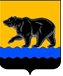 ГЛАВА ГОРОДА НЕФТЕЮГАНСКА постановлениег.НефтеюганскО награжденииВ соответствии с Положением о наградах и почётном                                          звании муниципального образования город Нефтеюганск, утвержденным решением Думы города Нефтеюганска от 31.10.2016 № 30-VI, представленными ходатайствами директора департамента образования администрации города Нефтеюганска И.А.Линник от 11.04.2024 № ИСХ.ДО-01-17-2636-4, директора департамента экономического развития администрации города Нефтеюганска Д.Ю.Невердас от 11.04.2024 № ИСХ.ДЭР-09-04-18-952-4, директора департамента муниципального имущества администрации города Нефтеюганска Е.В.Сабанина от 09.04.2024 № ИСХ.ДМИ-1-1/15-3507-4, директора общества с ограниченной ответственностью СеверЭкоСервис А.А.Сапаева от 26.03.2024 
№ 239, исполняющего обязанности директора департамента экономического развития администрации города Нефтеюганска Ю.В.Ильиной от 05.04.2024 
№ ИСХ.ДЭР-09-02-16-893-4, временно исполняющего обязанности главного врача бюджетного учреждения Ханты-Мансийского автономного округа – Югры «Нефтеюганская городская станция скорой медицинской помощи» Э.А.Аталиковой от 08.04.2024 № 07-104-Исх-460,  первого заместителя главы города Нефтеюганска П.В.Гусенкова от 11.04.2024 № Исх-2116-4 постановляю:                                                                                                                    1.Наградить:1.1.Почетной грамотой главы города Нефтеюганска: 1.1.1.за заслуги в социально-экономическом развитии города, высокое профессиональное мастерство и в связи с Днём местного самоуправления:1.1.2.за высокое профессиональное мастерство, достигнутые успехи в труде и в связи с Всемирным днём охраны труда:           1.1.3.за высокое профессиональное мастерство в области здравоохранения, безупречную работу и достигнутые успехи в труде, в связи                        с празднованием Дня работника скорой медицинской помощи:       1.2.Благодарственным письмом главы города Нефтеюганска:         1.2.1.за безупречную работу, достигнутые успехи в труде и в связи                                 с Всемирным днём охраны труда:          1.2.2.за безупречную работу, достигнутые успехи в труде и в связи с Днём местного самоуправления:1.2.3.за высокое профессиональное мастерство в области здравоохранения, безупречную работу и достигнутые успехи в труде, в связи с празднованием Дня работника скорой медицинской помощи:            1.2.4.за активное участие в общественной жизни города Нефтеюганска:  2.Вручить лицам, указанным в пункте 1 настоящего постановления, подарочно-сувенирную продукцию, цветы согласно приложению                                               к постановлению.3.Департаменту по делам администрации города (Белякова С.В.) разместить постановление на официальном сайте органов местного самоуправления города Нефтеюганска.4.Контроль исполнения постановления оставляю за собой.Временно исполняющий полномочияглавы города Нефтеюганска	                                                               Н.С.Халезова                          Приложение к постановлению главы города        от 15.04.2024 № 41Подарочно-сувенирная продукция, цветыот 15.04.2024             № 41Ильину Юлию Витальевну-заместителя директора департамента экономического развития администрации города Нефтеюганска;КурмашевуСветлану Александровну-начальника отдела по управлению муниципальным жилищным фондом департамента муниципального имущества администрации города Нефтеюганска.ТрубчаниновуИрину Сергеевну-начальника отдела по охране труда и безопасности дорожного движения общества с ограниченной ответственностью «СеверЭкоСервис».БорисовуАлесю Владимировну-фельдшера скорой медицинской помощи бюджетного учреждения Ханты-Мансийского автономного округа – Югры «Нефтеюганская городская станция скорой медицинской помощи»;ГаджиеваКамиля Абдурашидовича-фельдшера скорой медицинской помощи бюджетного учреждения Ханты-Мансийского автономного округа – Югры «Нефтеюганская городская станция скорой медицинской помощи».       Коллектив общества с ограниченной ответственностью «Техноавиа-Югра».ЛаринуОльгу Сергеевну-начальника отдела реализации жилищных программ департамента муниципального имущества администрации города Нефтеюганска;АбдазоваАлмаза Бахтиёровича-ведущего специалиста отдела развития предпринимательства и потребительского рынка департамента экономического развития администрации города Нефтеюганска;ЗиновьевуСаиду Надировну-заместителя директора департамента экономического развития администрации города Нефтеюганска;ИльинуЕлену Александровну -главного специалиста отдела инвестиций, развития конкуренции и проектного управления департамента экономического развития администрации города Нефтеюганска.БеловуНаталью Анатольевну-врача-анестезиолога-реаниматолога бюджетного учреждения Ханты-Мансийского автономного округа – Югры «Нефтеюганская городская станция медицинской помощи»;КрыловуКсению Витальевну-фельдшера скорой медицинской помощи бюджетного учреждения Ханты-Мансийского автономного округа – Югры «Нефтеюганская городская станция медицинской помощи».ЕвтуховуТаисию Александровну-бригадира муниципального штаба общественного наблюдения;ИдрисовуГульнар Разифовну-бригадира муниципального штаба общественного наблюдения;ЛельховуОксану Александровну-бригадира муниципального штаба общественного наблюдения;СтариковаАлексея Ивановича-бригадира муниципального штаба общественного наблюдения;ШаповаловуИрину Александровну-бригадира муниципального штаба общественного наблюдения.№ п/пНаименованиеКоличество (штук)Деревянная рамка17Роза (70 см)17